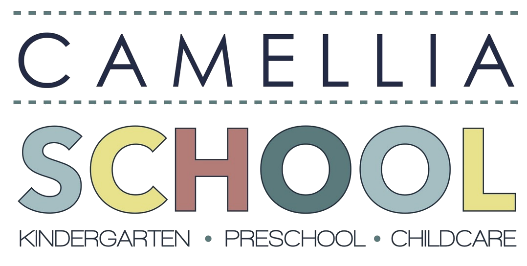 2022-2023 SUPPLY LISTS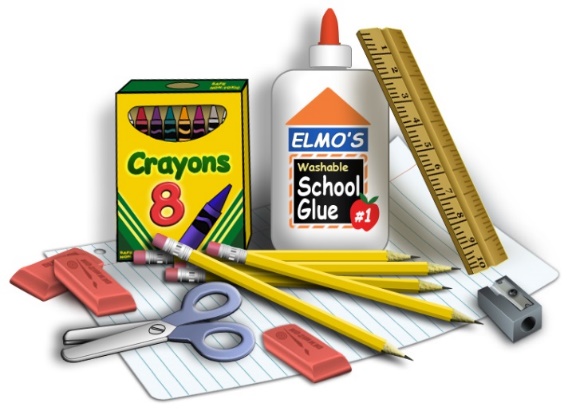 Note Section for ALL Students on back of this list